Chapter 1: Reading 1 - <Humans> Chapter 1: Reading 2 - <Rainforests> Chapter 1: Reading 3 - <The Hippo> Chapter 1: Reading 4 - <Bees> Chapter 2: Reading 5 - <The Greatest of All Time> Chapter 2: Reading 6 - <William Shakespeare> Chapter 2: Reading 7 - <Madonna> Chapter 2: Reading 8 - <Women in Science> Chapter 3: Reading 9 - <Easter Island> Chapter 3: Reading 10 - <The Dead Sea> Chapter 3: Reading 11 - <The Silk Road> Chapter 3: Reading 12 - <Kowloon Walled City> Chapter 4: Reading 13 - <The Happy Birthday Song> Chapter 4: Reading 14 - <Harry Potter> Chapter 4: Reading 15 - <Alice in Wonderland> Chapter 4: Reading 16 - <Street Art> Chapter 5: Reading 17 - <Online Education> Chapter 5: Reading 18 - <The End of Aging> Chapter 5: Reading 19 - <Octopus Intelligence> Chapter 5: Reading 20 - <Self-Driving Cars> Chapter 6: Reading 21 - <One World Currency> Chapter 6: Reading 22 - <Nintendo> Chapter 6: Reading 23 - <The Business of Sport> Chapter 6: Reading 24 - <The Tulip Bubble> Chapter 7: Reading 25 - <Walking for Exercise> Chapter 7: Reading 26 - <Catching a Cold> Chapter 7: Reading 27 - <Herbal Medicine> Chapter 7: Reading 28 - <Generic Medicine> Chapter 8: Reading 29 - <The Space Race> Chapter 8: Reading 30 - <Moons for Living On> Chapter 8: Reading 31 - <Are We Aliens?> Chapter 8: Reading 32 - <The Big Bang> Chapter 9: Reading 33 - <Lifelong Learning> Chapter 9: Reading 34 - <Extreme Body Modification> Chapter 9: Reading 35 - <Vegetarianism> Chapter 9: Reading 36 - <How Children Learn> Chapter 10: Reading 37 - <The Norse Creation Story> Chapter 10: Reading 38 - <Hinduism> Chapter 10: Reading 39 - <Atheism> Chapter 10: Reading 40 - <Noah’s Ark> Reading for Speed and Fluency 3Word List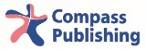 WordPartDefinitionzoon.a place where you can see many kinds of animalstwo-leggedadj.having two legstooln.something you use for a purpose, especially to make or do thingslanguagen.the words people put together to talk to each otherstickn.a long, thin piece of woodclothingn.what you wear to cover your body and keep warmabilityn.the power or skill to do somethingfeelingn.an emotion like anger, sadness, or happinessangryadj.mad; upset; the opposite of 'happy'clearlyadv.can be seen easily; obviouslyWordWordPartPartDefinitionDefinitionearthearthn.n.the planet where people livethe planet where people livecentimetercentimetern.n.the number that means 1/100 of a meter (cm)the number that means 1/100 of a meter (cm)covercovern.n.a thing that is completely on top of something elsea thing that is completely on top of something elsesharesharen.n.a part of somethinga part of somethingleafleafn.n.the green part of a plant that grows on branchesthe green part of a plant that grows on branchestwo-thirdstwo-thirdsquantifierquantifier66% of something66% of somethingis worthis worthv.v.to have a valueto have a valueunfortunatelyunfortunatelyadv.adv.without luck; sadlywithout luck; sadlymedicinemedicinen.n.something you take to feel healthy or cure an illnesssomething you take to feel healthy or cure an illnessthrow awaythrow awayphrasal v.phrasal v.to get rid of something because it is no longer wantedto get rid of something because it is no longer wantedReading for Speed and Fluency 3Word ListReading for Speed and Fluency 3Word ListWordPartDefinitiontruthn.something that is a fact; not falsein factphr.really; actually; in truthlionn.a large yellow cat that lives in Africaprotectv.to keep someone or something from harm, loss, or injuryattackv.to act against someone or something; to fightup tophr.until; not longer or more than somethingkilometern.a distance of 1,000 meters (km)kilogramn.a unit of measuring weight; 1,000 grams (kg)stick outv.to be coming out; to not be completely inside somethingbreathn.the air that goes in or out of your lungsWordPartDefinitiondifficultadj.not easy to dohurtv.to cause damage and/or painnaturen.the physical world, including all living things and the land and the seasworkern.a person who takes a job at a companygrowv.to get bigger and tallerpick upphrasal v.to stop somewhere to get something or someonedrop offphrasal v.to leave something or someone in a placepollenn.a small powder released from male flowerslandn.the part of the earth that is not covered by waterfavoriteadj.the one you like the mostReading for Speed and Fluency 3Word ListWordPartDefinitionathleten.a person who plays a sportboxern.A person who fights for a livingcomparev.to see how two or more things are alike or differentwithinpre.inside of somethingfor examplephr.adds extra information to explain somethingcompetitionn.a game or series of tasks which decide a winner.even thoughphr.despite the factfeweradj.less thanimaginev.to picture something in your mindjudgev.to make a decision or opinionWordWordPartPartDefinitionDefinitiondoubtdoubtn.n.a feeling of being uncertain or unsurea feeling of being uncertain or unsureplayplayn.n.a story to be performed by actorsa story to be performed by actorsworkworkn.n.a piece of art, or something that is made or done by someonea piece of art, or something that is made or done by someoneavailableavailableadj.adj.easy to use or geteasy to use or geteffecteffectn.n.a thing that happens because of something elsea thing that happens because of something elselanguagelanguagen.n.the words people put together to talk to each otherthe words people put together to talk to each otherpoempoemn.n.a piece of writing that uses words in a special waya piece of writing that uses words in a special wayquotequoten.n.the use of someone else’s wordsthe use of someone else’s wordspleasingpleasingadj.adj.enjoyable; nice to see, hear, taste, etc.enjoyable; nice to see, hear, taste, etc.comparecomparev.v.to say how two or more things are alike or differentto say how two or more things are alike or differentReading for Speed and Fluency 3Word ListReading for Speed and Fluency 3Word ListWordPartDefinitionstagen.the part of a theater where actors or musicians performbest-sellingadj.about a product that sells the most copiessmartadj.able to learn things quickly; intelligentconsiderv.to think deeply about a topicprizen.an award for good work or for winning a gamemusicaln.having to do with musicsexualadj.to do with physical attractionsaintn.in the Christian religion, a special person who had a very good lifeimagen.the idea people have about someone or somethingmagazinen.a thin book of articles and photos, usually published once a monthWordWordPartPartDefinitionDefinitionconsiderconsiderv.v.to think deeply about a topicto think deeply about a topicinvolveinvolvev.v.to have or include someone or somethingto have or include someone or somethingdeepdeepadj.adj.going down a long way; not shallowgoing down a long way; not shallowdiscoverydiscoveryn.n.a thing that has been founda thing that has been foundNobel PrizeNobel Prizeproper n.proper n.A prize given each year for excellence in science, literature, etc.A prize given each year for excellence in science, literature, etc.radiationradiationn.n.energy that comes out of a material, especially uranium, etc.energy that comes out of a material, especially uranium, etc.elementelementn.n.a basic material that cannot be broken down into other materialsa basic material that cannot be broken down into other materialsDNADNAn.n.a material in all living things that carries genetic informationa material in all living things that carries genetic informationstudystudyn.n.a piece of science research or learninga piece of science research or learningfieldfieldn.n.an area of studyan area of studyReading for Speed and Fluency 3Word ListReading for Speed and Fluency 3Word ListWordPartDefinitionexceptadv.including all others but not a particular thingmysteriousadj.strange; unknownPacific Oceanproper n.the large body of water between Asia and the Americasstatuen.a piece of art made from stone or metal, often of a person or animalmoain.one of many large stone statues of human heads on Easter Islandstoryn.one floor of a buildingbuildern.a person who makes things, especially big things like houseshonorv.to show respect to someone or somethingpastpre.the time before nownoticev.to see or become aware of somethingWordWordPartPartDefinitionDefinitionlowestlowestadj.adj.below everything elsebelow everything elsesurfacesurfacen.n.the outside or top layer of somethingthe outside or top layer of somethingsea levelsea leveln.n.the height of the sea in relation to the landthe height of the sea in relation to the landsaltsaltn.n.a white seasoning that people put on their fooda white seasoning that people put on their foodfuturefuturen.n.a time that has not happened yeta time that has not happened yetvalleyvalleyn.n.the low area of land between hills or mountainsthe low area of land between hills or mountainsMediterraneanMediterraneanproper n.proper n.an area between southern Europe and northern Africaan area between southern Europe and northern Africalakelaken.n.a body of water with land all around ita body of water with land all around itmixmixv.v.to put two or more things together to make one thingto put two or more things together to make one thingpipepipen.n.a tube used to move water or another liquid from one place to anothera tube used to move water or another liquid from one place to anotherReading for Speed and Fluency 3Word ListReading for Speed and Fluency 3Word ListWordPartDefinitionsilkn.a thin, smooth fabric made by wormscollectionn.a group of things gathered together for a reasonthe Westproper n.a collection of countries with a similar culture, especially Europeanthe Eastproper n.a collection of most countries between Turkey and Japanclothn.material that is made by weaving threads of cotton, wool, etc.valuedv.something that has a high worth to peoplemagicaladj.wonderful; cannot be explained by scienceculturen.the beliefs, art, and music of a group of peoplereligionn.an organized system of belief in a god or godsthe Black Deathproper n.the name of a deadly disease; the bubonic plagueWordWordPartPartDefinitionDefinitionHong KongHong Kongproper n.proper n.an island on the south-east coast of Chinaan island on the south-east coast of Chinadestroydestroyv.v.to ruin something so it cannot be fixedto ruin something so it cannot be fixeddenselydenselyadv.adv.having many things in a small spacehaving many things in a small spacepopulatedpopulatedadj.adj.related to the people living in a placerelated to the people living in a placefootball fieldfootball fieldn.n.an area of land where the sport of American football is playedan area of land where the sport of American football is playedfloorfloorn.n.one level of a building; one storyone level of a building; one storylawlawn.n.a rule made by a governmenta rule made by a governmentcrimecrimen.n.an action that breaks a lawan action that breaks a lawordinaryordinaryadj.adj.normal; not specialnormal; not specialillegalillegaladj.adj.being against the lawbeing against the lawReading for Speed and Fluency 3Word ListReading for Speed and Fluency 3Word ListWordPartDefinitionhistoryn.the study of things that happened in the pastlyricsn.the words in a songincludev.to put something in a group of other thingscompanyn.a business group with the purpose of making moneydealn.an agreement between two or more groupslawn.a rule made by a governmentpublicadj.related to all of the people in a placeadn.advert or advertisement; a commercialworldwideadj.everywhere on earthhitn.a song, movie, etc. which is very successfulWordPartDefinitionseriesn.a group of books, movies, etc. which continue the same storybest-sellingadj.about a product that sells the most copiesrejectv.to say no to an invitation, a gift, an idea, etc.acceptv.to say yes to an invitation, a gift, an idea, etc.magicn.a supernatural powerwizardn.a person who uses magicmentionv.to make a reference to somethingarguev.to disagreesuccessn.the result when you do something wellcountlessadj.a number so large that we can't know how manyReading for Speed and Fluency 3Word ListWordPartDefinitionadventuren.an exciting series of events, especially in a tripwonderlandn.a magical place where strange things happenrabbitn.a small animal with long ears, long back legs, and a short tailunusualadj.not commonThames Riverproper n.The major river in Londoncharactern.a person in a story, movie, etc.suggestv.to say what someone should docollectionn.a group of things gathered together for a reasonmathematicsn.the subject that deals with addition (+), subtraction (-), etc.; also "math"puzzlen.a game or question designed to be difficult to answerWordPartDefinitionvandalismn.breaking things that are not yours, often for no clear reasonancientadj.very, very oldprehistoricadj.the time between the first humans and the creation of writingspray paintn.a coloring liquid that shoots out of a candamagev.to physically hurt somethingpropertyn.a home, building or piece of land that belongs to someoneBanksyproper n.a mysterious artist in England who is famous for making grafitti artsharpadj.can cut; pointed; like a knifeairstriken.an attack using planes and flying bombsremovev.to take away; to take out; to take offReading for Speed and Fluency 3Word ListWordPartDefinitioneducationn.the learning and teaching that happens at schooldistancen.the length of space between thingsfile-sharingn.passing data from one computer to anotherappn.an "application" or program used on a phone or other computertechnologyn.machines, tools, etc. created by the advancement of scienceface-to-faceadj.in person; not on the phone or over the internetvideo chatn.using cameras to talk over the internetsocial median.websites where people share opinions, images, etc. with friendsuniversityn.a place to study after high schooldegreen.an academic rank given by a university; for example: BA, MA, PhD, etc.WordWordPartPartDefinitionDefinitionmedicinemedicinen.n.a field of study about keeping people healthy and stopping diseasesa field of study about keeping people healthy and stopping diseasestechnologytechnologyn.n.machines, tools, etc. created by the advancement of sciencemachines, tools, etc. created by the advancement of scienceaverageaveragen.n.being normal or usual; not more or less than most othersbeing normal or usual; not more or less than most othersdeveloped countrydeveloped countryn.n.a country that is economically stronga country that is economically strongbeyondbeyondpre.pre.past a certain pointpast a certain pointageagev.v.the amount of time someone or something has existedthe amount of time someone or something has existedanti-anti-pref.pref.a prefix added to a word to mean 'against'a prefix added to a word to mean 'against'imagineimaginev.v.to make a picture in your mindto make a picture in your mindmachinemachinen.n.something with moving parts that does a certain jobsomething with moving parts that does a certain jobcancercancern.n.a disease in which the body's cells become bad and can't stop growinga disease in which the body's cells become bad and can't stop growingReading for Speed and Fluency 3Word ListReading for Speed and Fluency 3Word ListWordPartDefinitionsmartestadj.cleverest; most intelligentbackbonen.the line of bones down the middle of the backhidev.to put something where no one can see ittankv.a large container for holding water and fishcrabn.an animal with eight legs, and a hard shell that lives in the seastealv.to take something without asking or buying ittrapn.a tool used for catching animalsaquariumn.a place that cares for and displays sea animals; like a zoo for sea lifepipen.a tube used to carry liquid or gas from one place to anothersurvivaln.continuing to live despite danger or difficultyWordPartDefinitionself-drivingadj.a computer-controlled car that can move by itselfaccidentn.a bad event that was not plannedsecondn.1/60 of a minutemistaken.something you do that is wrongcarelessadj.doing things without thinking about what you are doingrulen.a law or direction that must be followeddecidev.to choose something after thinking about itreal-timen.the actual time when something is happeningperfectadj.having no mistakes or problemsunexpectedadj.when something happens that you don't think would happenReading for Speed and Fluency 3Word ListWordPartDefinitionincludev.to put something in a group of other thingscurrencyn.something that is used as moneyvaluen.how much something is worthcown.a big animal that we use for milk and meatcomparev.to say how two things are alike or differentonlineadv.connected to the internetgoodsn.products or items which are bought and soldnationalismn.a strong belief in the greatness of your countryEuropean Unionproper n.a group of European countries that are connected economicallyeuron.the currency/money used by many countries in EuropeWordWordPartPartDefinitionDefinitionvideo gamevideo gamen.n.a game played on computers and other devicesa game played on computers and other devicesmarketmarketn.n.an area where goods are sold and boughtan area where goods are sold and boughthugehugeadj.adj.very, very bigvery, very bigbillionbillionnum.num.1,000,000,0001,000,000,000entertainmententertainmentn.n.a thing that you do for funa thing that you do for funbusinessbusinessn.n.related to selling things and making moneyrelated to selling things and making moneyseriesseriesn.n.a group of books, shows or movies with the same charactersa group of books, shows or movies with the same characterscutecuteadj.adj.nice to look atnice to look atprime ministerprime ministern.n.the leading politician in a country; the political leader of a countrythe leading politician in a country; the political leader of a countryOlympicsOlympicsproper n.proper n.a large sporting event held every 4 years in both summer and wintera large sporting event held every 4 years in both summer and winterReading for Speed and Fluency 3Word ListReading for Speed and Fluency 3Word ListWordPartDefinitionchurchn.a building that is used for Christian religious servicesManchesterproper n.a large city in the north-west of Englandfightingn.the act of attacking another personbusyadj.having many things to do and no free timesoccern.a sport where teams must kick a ball into a goal; "football" in UK Englishstadiumn.a large open building where you can watch sports and other big eventsuniformn.clothes that are the same for every person in a groupadvertisev.to tell people about somethingconnectedadj.two or more things that have a relationship with each othermedaln.a piece of metal given to celebrate successWordPartDefinitionsupplyn.the total number of things available for use or for saledemandn.how much people actually want somethingreasonableadj.fair and sensible; not too high or lowbubblen.a situation where the price of goods goes up quickly, but soon crashes againpopv.to break up quickly like a balloon or a soap bubbledropv.to go down suddenlyHollandproper n.European country between Belgium and Germany; also 'Netherlands'tulipn.a flower common in Holland that blooms in springborrowv.to take something for a short time and give it backuncertaintyn.not sure; not knowing what may happenReading for Speed and Fluency 3Word ListWordPartDefinitionliftv.to raise something upweightn.a heavy thing used for exercisingjoinv.to become a member of a groupstudyn.a piece of scientific researchfatn.an oily substance that our bodies keep to create energy laterpercentadv.by or out of a total of 100; symbol: %climbv.to go up somethingstairsn.a set of steps used to go up or down, especially in a buildingnecessaryadv.needed; something that must be donegymn.a place where people exercise or play sportsWordWordPartPartDefinitionDefinitioncoldcoldn.n.an illness that makes people cough, sneeze, and have a runny nosean illness that makes people cough, sneeze, and have a runny nosewidespreadwidespreadadj.adj.in use or can be found over a large areain use or can be found over a large areaillnessillnessn.n.a sickness or diseasea sickness or diseasespreadspreadv.v.to pass something from one person to the next many timesto pass something from one person to the next many timescoughcoughv.v.to push air out quickly and make a sound from your throatto push air out quickly and make a sound from your throatvirusvirusn.n.a very small organism that spreads diseasea very small organism that spreads diseasehandlehandlen.n.the part of something that you hold with your handthe part of something that you hold with your handmedicinemedicinen.n.something you take to feel healthy or to cure an illnesssomething you take to feel healthy or to cure an illnessheadacheheadachen.n.a pain in the heada pain in the headrunny noserunny nosen.n.when water comes out of your nosewhen water comes out of your noseReading for Speed and Fluency 3Word ListReading for Speed and Fluency 3Word ListWordPartDefinitionherbn.a plant that adds flavor or can be used as medicinediseasen.an illness that is very serious or lasts a long timethroughoutpre.all around an area or during a period of timemedicinen.something you take to feel healthy or cure an illnessallowedadj.being permitted to do something; given permissiongarlicn.a small white plant that has a strong taste and smellginsengn.a plant from North America and Asia that is good for the healthgingern.a spicy root often used in cooking and medicinesblood pressuren.the force at which your heart is pushing blood through your bodystomachn.the part of the body that breaks down foodWordPartDefinitionmedicinen.something you take to feel healthy or cure an illnessdrugn.an illegal and often harmful substance people use for fungenericadj.similar to other things; not different or specialexpensiveadj.costs a lot of moneycostn.the amount of money you must pay for somethingdiseasen.an illness that is very serious or lasts a long timewastev.to use or spend more than neededright awayadv.immediately; nowavailableadj.easy to use or gettrustv.to believe that someone or something is reliable, good, or honestReading for Speed and Fluency 3Word ListWordPartDefinitionSoviet Unionproper n.a collection of countries with its capital in Moscow that ended in 1991satelliten.an object that travels around another larger objectWorld War IIproper n.a fight between many countries that lasted from 1939 to 1945cold warn.a war without physical fightingpresidentn.the top leader of a country or a companythe Moonproper n.the large rocky body that goes around the Earthstatementn.an official opinion or informationlandv.to come down to the ground after flyingleapn.a long jumpmankindn.all humans; humanityWordPartDefinitiondisastern.when something happens that causes big damage and problemsdinosaurn.lizard-like animals that lived on Earth millions of years agohumanityn.all humans; mankindplanetn.a large body in space that goes around a starVenusproper n.the second planet from the SunJupiterproper n.the largest planet in our solar system, famous for its giant red spotSaturnproper n.the planet in our solar system that is famous for its beautiful ringsTitanproper n.The name of the largest moon of the planet Saturnoxygenn.a gas we breathe that humans and other animals need to livematerialn.matter which can be used to make thingsReading for Speed and Fluency 3Word ListWordPartDefinitionplanetn.a large body in space that goes around a staralienn.a living thing that is not from Earthprofessorn.a teacher at a college or universityuniversityn.a place for research and learning after high schoolRNAn.ribonucleic acid; a substance found in all living thingssuitableadj.useful for a certain purposeunlikeadj.different; not the sameprobablyadv.likely; having a strong chance of happeningvirusn.a very small organism that spreads diseaselifeformn.a living thingWordPartDefinitiondeeplyadv.extremely; stronglyreligionn.an organized system of belief in a god or godsbangn.a sudden, loud explosionuniversen.everything; all of spacepackedadj.a large number of something placed in a space too smalltightlyadv.without any space between two thingsmattern.physical things in the universeenergyn.a force that creates an effect on physical thingsblow upphrasal v.explode; break up suddenlybombn.something made to explodeReading for Speed and Fluency 3Word ListWordPartDefinitionsayingn.a well-known phrase or expressiondegreen.an academic rank given by a university; for example: BA, MA, PhD, etc.lifelongadj.all your life; from birth until deathexpectedadj.planned to happen; not a surpriseillnessn.a sickness or diseaseincludev.to put something in a group of other thingslanguagen.the words people put together to talk to each othertrainingn.a class or course for learning somethingrelatedadj.having a connection withinterestn.the feeling of wanting to know more about somethingWordWordPartPartDefinitionDefinitionextremeextremeadj.adj.far beyond average or normalfar beyond average or normalmodificationmodificationn.n.a change, often an improvement, to somethinga change, often an improvement, to somethingcut outcut outv.v.to remove part of something by using a knife or scissorsto remove part of something by using a knife or scissorscosmeticcosmeticadj.adj.related to beauty or the surface of somethingrelated to beauty or the surface of somethingsurgerysurgeryn.n.the act of cutting open the body to fix or change something insidethe act of cutting open the body to fix or change something insidemodelmodeln.n.a person, often beautiful, who shows off clothing and other itemsa person, often beautiful, who shows off clothing and other itemsstand outstand outphrasal v.phrasal v.to be noticeably different from othersto be noticeably different from otherstattootattoon.n.ink pictures drawn on the skinink pictures drawn on the skintonguetonguen.n.the long muscle inside your mouththe long muscle inside your mouthlizardlizardn.n.a cold-blooded animal with scales, like a snake or a chameleona cold-blooded animal with scales, like a snake or a chameleonReading for Speed and Fluency 3Word ListReading for Speed and Fluency 3Word ListWordPartDefinitionrecentadj.happened not too long agofiguren.the shape of a person's bodyvegetariann.a person who doesn't eat meatmeatn.food that comes from the body of an animalveganadj.someone who doesn't eat, use, or wear any animal productscommonadj.usual; easily to find; not specialHinduproper n.People who follow Hinduismpercentadv.by or out of 100; symbol: %cancern.a disease in which the body's cells become bad and can't stop growinglifestylen.a way of livingWordPartDefinitionbe bornv.to come to life by birthcomputern.a machine that can keep and work with informationstorev.to keep something for later uselanguagen.the words people put together to talk to each otherenoughadj.the correct amount; not too much, not too littlepointingn.using a finger to show somethingrecognizev.to see something and know what it iscollegen.a school where students study at a high level after secondary schoolpay attentionphr.to watch something closelymachinen.something with moving parts that does workReading for Speed and Fluency 3Word ListWordPartDefinitionNorseadj.originating in northern Germany and Scandinavian countriesreligionn.an organized system of belief in a god or godsspacen.an empty area between other thingsdropn.a single round piece of water or other liquidgiantn.a person or thing much larger than the usual sizespecialadj.better or more important than other thingscown.a big animal that gives milk and meatgodn.a strong being that has special power over thingsskinn.the outside part of an animal's body, under the hair or feathersVikingsproper n.people 1000-1500 years ago who lived in parts of northern EuropeWordPartDefinitionfollowern.a person who supports and admires someone or somethinguniversen.all of space and everything in itspiritualadj.believing in things beyond the natural worldrebirthn.the act of being born again into another lifegoaln.a desired result; what you want to happen when you do somethingphysicaladj.having to do with the body and the sensescommunicationn.the act of sharing informationmodernadj.not old; newforcen.a power that makes something happenyogan.an exercise that involves stretching the body into unusual positionsReading for Speed and Fluency 3Word ListWordPartDefinitionlackn.not enough of somethingbeliefn.a feeling that something is true or realexplanationn.information about how something worksdevelopv.to cause something to grow or become bigger or betternon-pref.a prefix that is added to the beginning of words to mean "not"earthquaken.a strong shaking of the groundtsunamin.a large wave caused by an earthquakedestroyv.to ruin something so it cannot be fixedwell-behavedadj.not annoying others; following the expected rules of societyneighborn.a person who lives close to youWordPartDefinitionarkn.an old-fashioned word for ‘boat’Bibleproper n.the holy book of the Christian religionChristianadj.related to Christianity, the religion of the followers of Jesus ChristIslamicadj.related to the Muslim religion and its followersJewishadj.related to the religion of Judaism and its followersfloodn.a disaster caused when an area is covered with waterGodproper n.in many religions, the one all-powerful being who created the worldpromisev.when you say very seriously that you will do (or not do) somethingviolentadj.using physical force to hurt or damage somethingbranchn.a piece of wood on a tree which grows from a larger piece